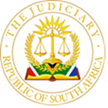 MONDAY  -  27 January 2020TUESDAY  - 28 January 2020WEDNESDAY – 29 January 2020THURSDAY – 30 January 2020TO ALL COUNSEL:You are kindly advised that introductions will be conducted at 09:45 in Office 3.6 on the 3rd Floor, Main Court Building on Monday, 27 January 2020.  Furthermore, please note that settlements and removals should be communicated to the Registrar as soon as possible.Registrar	:	Montsheng KhokhothoEmail address	:	MKhokhotho@jidiciary.org.za Cc  :  VMzinyati@judiciary.org.zaLandline	:	(012) 492-67261AFRIFORUM And THE NATIONAL ENERGY REGULATOR OF SA   &THE CITY OF TSHWANE METROPOLITAN MUNICIPALITYCASE NO: 39176/20192CHANGING TIDES 17 (PTY) LTDAnd ZANELE IRIS NELLE BINGWACASE NO: 32147/20133NEBANK LIMITED And FELIX, JOSE A. GONCALVES &FELIX, MARIA J. PESTANACASE NO: 49134/20134JACOBUS J. PRINSLOO & ADELE PRINSLOOAnd JACQUELINE VAN HELSDINGENCASE NO: 47202/20191MALOKA MMAKAU TAXI ASS And THE TRANSPORT APPEAL TRIBUNAL; GAUTENG PROVINCIAL REGULATORY ENTITY; STEPHEN M. MOGATLA; SENUNYE TAXI ASSCASE NO: 34724/20182MUNYAI MALAKA ENGINEERING (PTY) LTD And TGBI SOCIAL HOUSING COMPANY (NPC);TBGI HOLDINGS (PTY) LTD;CIVCON HOLDINGS (PTY) LTD; IAN MARK BROWNCASE NO: 77719/20181CONTINENTAL POWER SUPPLY (PTY) LTDAnd THE MINISTER OF TRADE AND INDUSTRYESKOM HOLDINGS SOC LTDCASE NO: 89256/182ANDRIES PETRUS VAN DER MERWEHILLETJIE ELIZABETH NAUDEAnd SUREN SINGHCITY OF TSHWANE METROPOLITAN MUNICIPALITYCASE NO: 35821/191CRONIMET CHROME MINING (PTY) LTDAnd THE ILLEGAL MINERS, FARM SCHILPADNEST KQ ZWARTKOP 369;JUSTICE GABOBEKWE MOGALE; PESTRE MINING & CIVIL ENGINEERING (PTY) LTDPEOPLE CLAIMNG TO BE MEMBER OF SEBILONG COMMUNITY SELLO WILLIAM MOLEFEPRINCE MANYAMATHE PROVINCIAL COMMISSIONER OF THE SAPS: LIMPOPO PROVINCENATIONAL COMMISSIONER OF SOUTH AFRICAN POLICE SERVICETHE MINISTER OF POLICECASE NO: 77122/2019